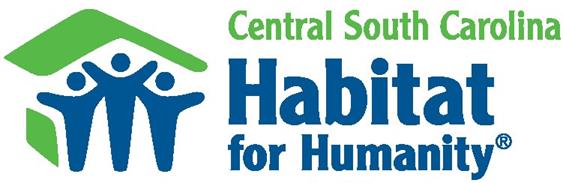 covid-19 update and supportHello, from all of us at Central SC Habitat for Humanity.As we continue to monitor the latest developments regarding COVID-19, health and safety of our families, staff and volunteers remains our number one priority.How Can YOU Help?As you can imagine, over the next few weeks/months we will have our capacity to serve stretched to the limits. We currently are working with SC Emergency Management as a Volunteer Agency Active in Disaster (VOAD) and anticipate that we will do so throughout the duration of this crisis.  Telecommuting and curfews are already affecting foot traffic, which, in turn, is starting to affect supplies and donations from critical partners in the community.As you may already know, our Habitat ReStore is a major source of income for our organization. With it closing during this pandemic, we are losing resources that help sustain our operations, both now and beyond the crisis.  During this trying time, any donation, no matter how big or how small, will help us to continue to serve those who need our help both now and, in the months, to come.  There are several ways to donate:Donations can be made:On-line at habitatcsc.org/donate. Please indicate “COVID-19” in the Comments Section.Contact Karl Weeks at kweeks@habitatcsc.org  or 803-252-3973 with credit card information.Mail a check to: Central SC Habitat for Humanity, 209 S. Sumter Street, Columbia, SC 29201.We pray for your safety and health during this time and thank you for your prayers and support for our mission.Blessings, be safe, check on your neighbors, and wash your hands!
 
Roy Kramer and TeamCentral SC Habitat for Humanity 
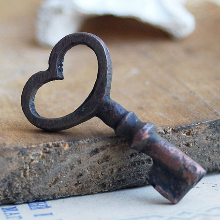 